Zur Ethik Jesu – Ethik des Neuen TestamentesDie Bergpredigt (Mt 5-7)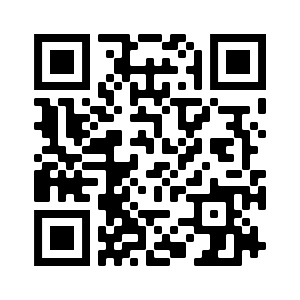 Das Gebot der Nächstenliebe ist dem Alten Testament vertraut und eines der 613 Mizwot. Im Neuen Testament greift Jesus die Weisungen der Tora immer wieder auf und legt sie neu aus – und gerät gerade deshalb oft mit jüdischen Schriftgelehrten in Konflikt. Insbesondere in einer der beiden zentralen Reden Jesu, der sog. Bergpredigt (Mt 5-7), wird dies deutlich.Beschreiben Sie das Kunstwerk »Dialog Matthäus 5,43-44« von Günter Uecker auf S.79 und deuten Sie es vor dem Hintergrund der Bibelstelle und den Gedankens K.F. Haags (S.79). Beschreiben Sie die Argumentationsfigur, die Jesus in Mt 5,43-44 anwendet, und überprüfen Sie Ihre Erkenntnisse anhand des gesamten Absatzes Mt 5,21-48. Erörtern Sie, inwiefern die Bezeichnung »Antithesen« diesem Abschnitt gerecht wird.Informieren Sie sich über Entstehung (Info, S.79) und Aufbau (Info, S.80) der Bergpredigt und halten Sie wesentliche Informationen in einem Schaubild fest.Wenden Sie die Indikativ-Imperativ-Struktur auf die Bergpredigt an.Jesu Verhältnis zum Judentum und der Tora war und ist damals wie heute immer wieder Gegenstand der Diskussion. Deuten Sie seine Selbstauskunft in Mt 5,17 (S.81) mithilfe der Info (S.81, 1.Absatz).Über die Erfüllbarkeit der ethischen Forderungen der Bergpredigt sowie deren Zielgruppe bestehen in der Theologie unterschiedliche Ansätze. Ergänzen Sie die folgende Tabelle mithilfe der Info S.81 (2.+3. Absatz und ggf. des Lexikons*).Je nachdem, wie hoch der Grad der Erfüllbarkeit ist, und für welche Zielgruppe die Bergpredigt formuliert wird, verändert sich auch der Verbindlichkeitscharakter der ethischen Forderungen Jesu. Überprüfen Sie diese These exemplarisch.Leitfragen zur Selbstkontrolle: Wie ist die Bergpredigt entstanden? Wie ist sie aufgebaut?Können Sie anhand von Bsp. aus den »Antithesen« die Problematik des Begriffs erklären?Inwiefern nimmt Jesus in den Antithesen eine Radikalisierung der Tora vor?Können Sie Vaterunser und Goldene Regel wiedergeben?Worin bestehen »Indikativ und Imperativ« in der Bergpredigt?Wie ist Jesu Verhältnis zur jüdischen Tora zu verstehen?Überprüfen Sie Ihr Verständnis folgender zentraler Begriffe: Feindesliebe | Bergpredigt | Seligpreisungen | Antithesen | Vaterunser | Goldene Regel | Indikativ und Imperativ | Nachfolgeethik | Idealistische Ethik | Ethik der Buße |Interimsethik | Ethik des Reich Gottes | universeller Anspruch | exklusiver Anspruch | Ethik der perfectiHINWEIS: Bereiten Sie sich auf eine benotete Präsentation Ihrer Ergebnisse vor!Grad der ErfüllbarkeitGrad der ErfüllbarkeitNachfolgeethikIdealistische EthikEthik der BußeInterimsethikEthik des Reich GottesZielgruppeZielgruppeUniverseller AnspruchExklusiver AnspruchEthik der perfecti